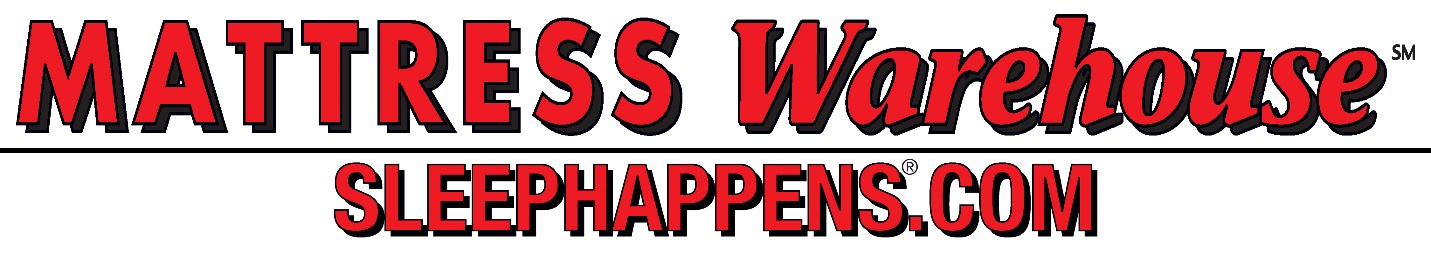 FOR IMMEDIATE RELEASEMATTRESS WAREHOUSE ANNOUNCES Opening of New location in Kernersville, NCJuly 17, 2019 - Mattress Warehouse (sleephappens.com) is excited to announce the grand opening of its newest location in Kernersville, NC. The new store, located at 820 South Main Street, is open seven days a week.The Kernersville location has sleep experts to help you find your perfect mattress. When you stop into this new Mattress Warehouse location, test out the patented bedMATCH™ system. This technology uses a variety of measurements and scientific calculations, which will help the sleep experts narrow down hundreds of mattress selections to just a few, each suited for your sleep needs. This makes your decision easier knowing that it’s based on science, and your specific measurements.Every store carries the latest mattress models from top brands such as Aireloom, Kingsdown, TEMPUR-Pedic, Serta, Sealy, and more. Mattress Warehouse stores also carry a wide range of sleep accessories, pillows, sheets, and protectors from Bedgear, Sealy, Brookstone, and more.Mattress Warehouse of Kernersville is located near Papa John’s Pizza and Dunkin’.About Mattress Warehouse – Mattress Warehouse is the No. 1 independently-owned American retailer with stores throughout the Mid-Atlantic region. Serving customers for 30 years, it is our mission to provide each customer with a relaxed and educational buying process that provides the best overall sleep experience with quality products at the best possible price. 